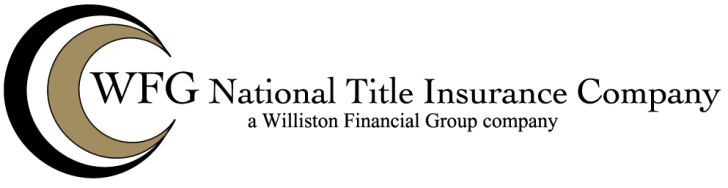 ENDORSEMENTAttached to Interim Binder No.                         Issued byWFG NATIONAL TITLE INSURANCE COMPANYDate: .The agreement of TITLE INSURANCE COMPANY as set forth on the face page of the Interim Binder to which this endorsement is attached is hereby modified to extend the binder period ( ) days [e.g. 730 days] from the date stated above.This endorsement is made a part of the Interim Binder and is subject to all of the terms and provisions thereof, except as expressly modified by the provisions hereof.WFG NATIONAL TITLE INSURANCE COMPANY_____________________________________________By: Authorized Signatory